Okrugli sto pod nazivom «Interdisciplinarnost u logopediji: Stanje i perspektive» Odsek za Logopediju i audiologiju Edukacijsko-rehabilitacijskog fakulteta Univerziteta u Tuzli, u okviru Erasmus + projekta «Assisting Better Communication», organizovao je okrugli sto pod nazivom «Interdisciplinarnost u logopediji: Stanje i perspektive» 30.11.2018. Uvodno predavanje imala je prof.dr Mirela Duranović na temu „Logopedija kao interdisciplinarna znanost“, Okruglom stolu prisustvovalo je 130 stručnjaka,  diplomiranih logopeda, specijalnih edukatora i rehabilitatora, socijalnih pedagoga, pedijatara, pedagoga, psihologa, profesora razredne nastave, iz različitih područja Bosne i Hercegovine. Interes za okrugli sto pokazao je i veliki broj studenata. Kao predstavnik Univerziteta u Istočnom Sarajevu, partnera u ABC projektu iz BiH, prisustvovala je I prof.dr Nadica Jovanović Simić, šef Katedre za logopediju na Odsjeku za defektologojiju Medicinskog fakulteta Univerziteta u Istočnom Sarajevu. Prof. dr Nadica Jovanović Simić iimala je izlaganje na temu “Multidisciplinarni tim za primenu augmentativne i alternativne komunikacije”Zaključci sa okruglomg stola ukazuju na činjenicu da logopedija obuhvata široko područje delovanja i da je za uspešan tretman poremećaja komunikacije neophodna je timska saradnja I  interdisciplinarnost u prevenciji, dijagnostici I tretmanu. Takođe je zaključeno da i druge naučne discipline, kao što su psihologija, lingvistika, pedijatrija, neurologija I otorinolaringologija, imaju potrebu za usvajanjem određenih znanja iz područja logopedije kako bi preventivno delovali kroz rano prepoznavanje govorno-jezičkih poremećajima i kako bisaradnja sa logopedima bila bolja na dobrobit dece sa smetnjama u razvoju, I odraslih sa čporemećajima komunikacije.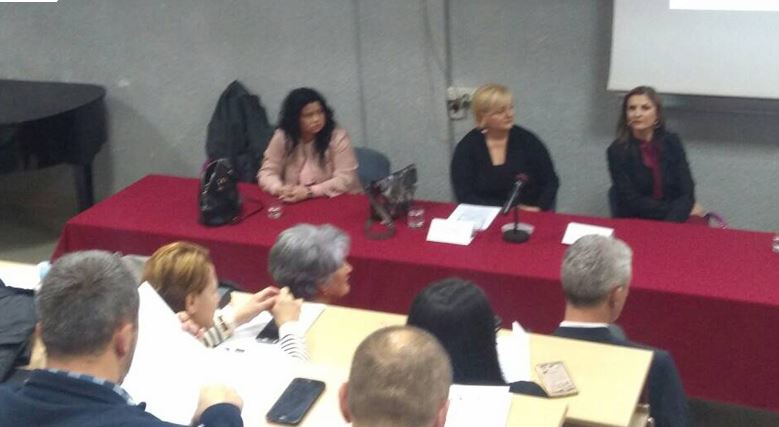 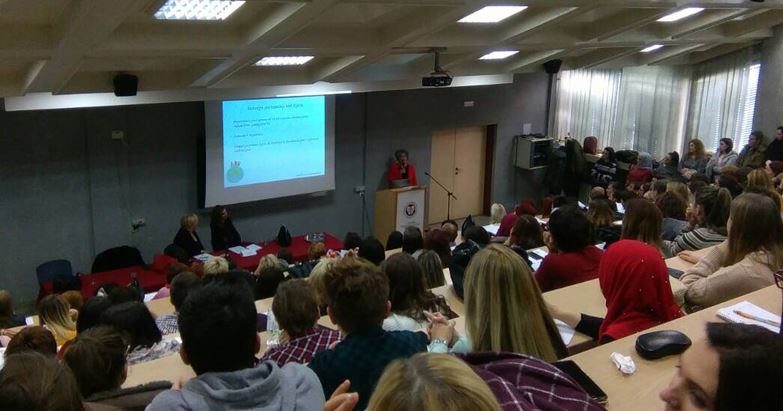 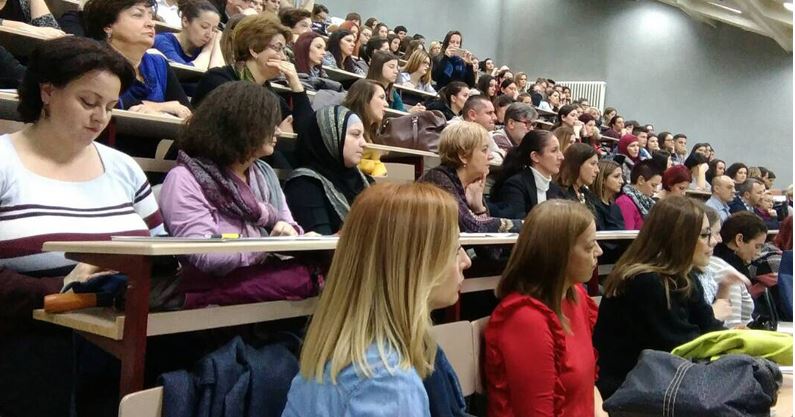 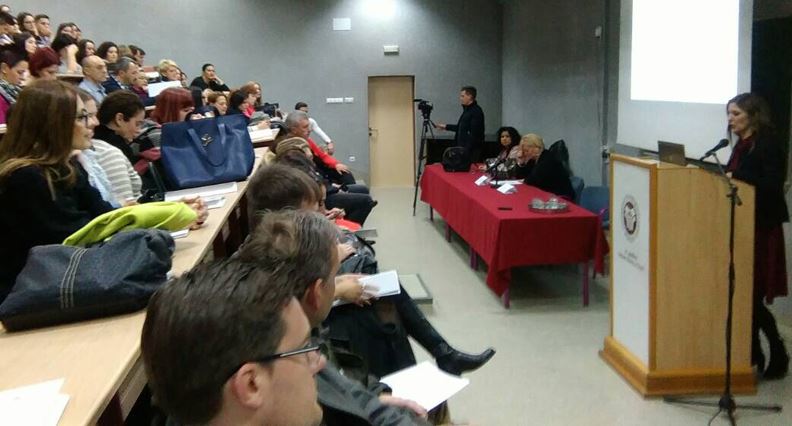 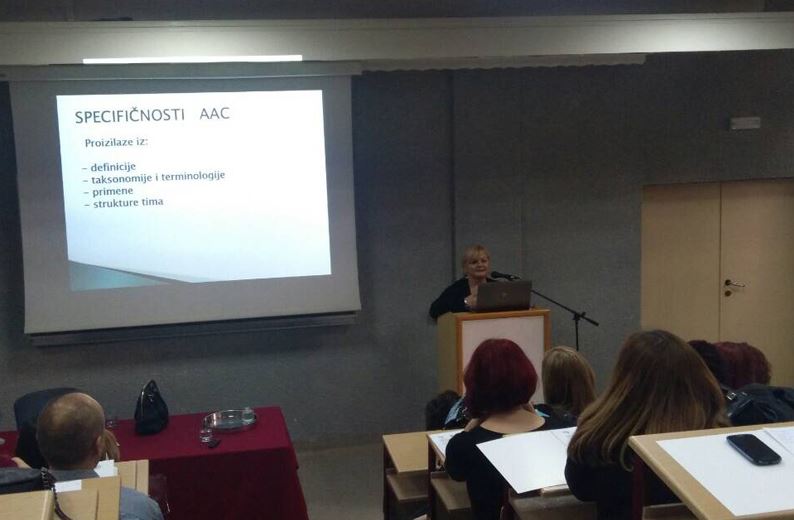 